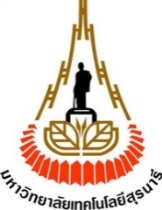 แบบคำขออนุมัติแต่งตั้งกรรมการสอบประมวลความรู้เรียน  รองคณบดีฝ่ายวิชาการ  สำนักวิชาวิศวกรรมศาสตร์	ด้วย สาขาวิชา	สาขาวิชาที่ นศ.สังกัด	หลักสูตร   ชื่อหลักสูตรที่ นศ.เรียน	(พ.ศ. 	     )     สำนักวิชาวิศวกรรมศาสตร์ขอจัดสอบประมวลความรู้  ครั้งที่		   ของนักศึกษาบัณฑิตศึกษาระดับปริญญาโท   ประจำภาคการศึกษาที่            ปีการศึกษา	            	โดยขอเสนอแต่งตั้งคณะกรรมการสอบประมวลความรู้ ดังรายนามต่อไปนี้							ประธานกรรมการ							กรรมการ							กรรมการ							กรรมการ							กรรมการเพื่อจัดสอบให้กับนักศึกษา จำนวน		คน คือ							เลขประจำตัว										เลขประจำตัว										เลขประจำตัว										เลขประจำตัว										เลขประจำตัว			ทั้งนี้ จะดำเนินการสอบในวันที่	เดือน			พ.ศ.		จึงเรียนมาเพื่อโปรดพิจารณานำเสนอที่ประชุมเพื่อพิจารณาต่อไปลงชื่อ				(					)หัวหน้าสาขาวิชา				นำเสนอที่ประชุมคณะกรรมการประจำสำนักวิชาวิศวกรรมศาสตร์นำเวียนขอความเห็นชอบจากคณะกรรมการประจำสำนักวิชาวิศวกรรมศาสตร์ (อาจารย์ ดร.สมศักดิ์  ศิวดำรงพงศ์)รองคณบดีฝ่ายวิชาการ สำนักวิชาวิศวกรรมศาสตร์หมายเหตุ  : 	คณะกรรมการสอบอย่างน้อย จำนวน 4 ท่าน	ต้องรายงานผลสอบต่อคณะกรรมการประจำสำนักวิชาฯ ภายใน 1 สัปดาห์ นับจากวันที่เสร็จสิ้นการสอบ			